КГП на ПХВ «Городская клиническая больница №4» УОЗ города Алматы, объявляет о переносе даты вскрытия «Измененная тендерная документация по закупу медицинских изделий №2 на 2021 год». В соответствии с пунктом 58 Главы 9 в тендерную документацию были внесены изменения, в этой связи срок предоставления тендерных заявок продлевается на пять календарных дней.     	Требуемый срок поставки: по заявке Заказчика, в течении 2021 года  не более пяти календарных дней после получения заявки от Заказчика,  поставка на условиях ИНКОТЕРМС 2010  (г. Алматы, ул. Папанина 220, DDP) включая все затраты потенциального поставщика на транспортировку, страхование, уплату таможенных пошлин, НДС и других налогов, платежей и сборов, и другие расходы;Пакет тендерной документации можно получить в срок до 09:00 часов 15 марта 2021 года включительно по адресу: г.Алматы, улица Папанина 220, КГП на ПХВ «Городская клиническая больница №4» УОЗ города Алматы, 4 этаж, отдел государственных закупок с 08-00 до 17-00 часов, скачать с интернет ресурса www.gkb4-almaty.kz или по электронной почте zakup_gkb4@mail.ru. Окончательный срок представления тендерных заявок до 09:00 часов 15 марта 2021года. Конверты с тендерными заявками будут вскрываться в 11:00 часов 15 марта 2021 года по следующему адресу: г. Алматы улица Папанина 220, КГП на ПХВ «Городская клиническая больница №4» УОЗ города Алматы, конференц-зал. 	Потенциальные поставщики могут присутствовать при вскрытии конвертов с тендерными заявками при условии соблюдения ими требовании санитарных норм. Дополнительную информацию и справку можно получить по телефону: 8 (727) 300 36 19. АЛМАТЫ ҚАЛАСЫ ҚОҒАМДЫҚ    ДЕНСАУЛЫҚ БАСҚАРМАСЫНЫҢ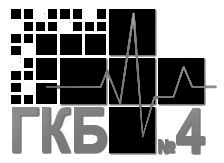 ШЖҚ “№4 ҚАЛАЛЫҚ КЛИНИКАЛЫҚ АУРУХАНА» КМККГП на ПХВ “ГОРОДСКАЯ КЛИНИЧЕСКАЯ БОЛЬНИЦА №4” УПРАВЛЕНИЯ ОБЩЕСТВЕННОГО ЗДОРОВЬЯ  ГОРОДА АЛМАТЫОБЪЯВЛЕНИЕ О ПЕРЕНОСЕ ДАТЫ ВСКРЫТИЯот 23 февраля 2021г.